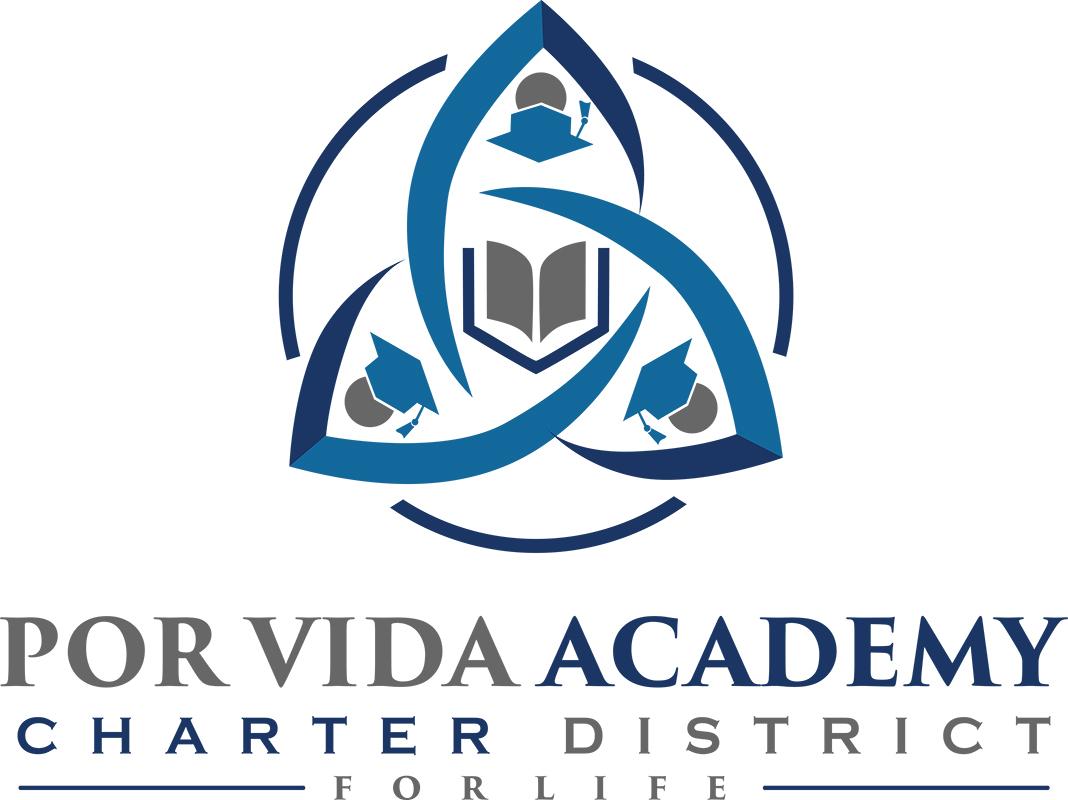 Wednesday, November 11, 2020 at 12:00pm	           1135 Mission Road, SA TX 78210Agenda of Regular Called Board MeetingCall to Order and Establishment of Quorum Roll Call & Recording of Board Members Present - Declaration of Quorum Present Recording of the Executive Director/Superintendent and Staff Members Present.Closed Session: NonePledge of Allegiance Salute to the Texas Flag- “Honor the Texas Flag; I pledge allegiance to thee, Texas, one state under God, one and indivisible.”Public Coment Approval of Minutes: October 14Superintendent Items:Campus Reports – Student Progress & Teacher ExpectationsDr. Davidson ReportAcademic Framework/Overall A-F ScoreApproval of PoliciesAllowable and Prohibited Uses of FundsAuthorization for the Obligation and Expenditure of FundsAuthorized Use of Corporate AccountsCapital AssetsPolicy CM – Cash ManagementPolicy FMFMA – Financial Management SystemPolicy FMFR – Financial ReportingPolicy FMIF – Investment of FundsPolicy FMPC – Purchasing and Contracting with State FundsPolicy FMPG – Purchasing and Contracting from Feeral FundsPolicy FMTR – Traces Expense Reimbursements EmployeesPurchasing PolicyFinancials: 	NoneBoard Items: 	NoneAdjournment 